Koncernregnskab 2022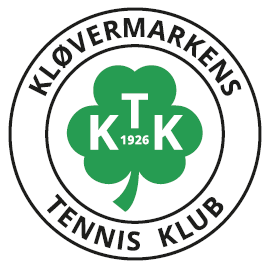 Kløvermarkens Tennis Klub &Kløvermarkens Tennis- og SquashcenterKløvermarksvej 34
2300 Kbh. S.KoncernoverblikPå generalforsamlingen for Kløvermarkens Tennis Klub i 2019 valgte bestyrelsen første gang at fremlægge et samlet overblik over de to regnskaber for hhv. Kløvermarkens Tennis Klub og for Kløvermarkens Tennis- og Squashcenter for at skabe transparens i den samlede økonomi. Bestyrelsen har siden fortsat denne praksis, da det giver klubbens medlemmer de bedste forudsætninger for at forstå klubbens økonomi.Forudsætning i regnskaberneKløvermarkens Tennis- og Squashcenter (KTSC) er i 2023 forpligtet til at afdrage ca. DKK 690.000 (+ renter, som indgår separat i renteudgifterne i regnskaberne nedenfor) på banklån, der er optaget i forbindelse med opførsel af hallen. Derfor skal der samlet være et overskud på minimum dette beløb i det samlede driftsregnskab for at kunne opretholde bankforpligtelserne. Nedenfor ses, at der i 2023 budgetteres med et samlet driftsoverskud på DKK 711.000 hvorfor der kun forventes at kunne afdrages ca. DKK 20.000 på KTSCs kassekredit ud over de planlagte afdrag på banklånet. KTSCs gæld til banken var ultimo 2022 på ca. DKK 9.550.000 fordelt på ca. DKK 3.550.000 banklån og ca. DKK 6.000.000 kassekredit.Samlet overblik over KTK og KTSCKløvermarkens Tennis Klub Resultatopgørelse & budgetBalance2022 budget2022 realiseret2023 budgetIndtægterKTK3.866.5004.040.8904.032.500KTSC2.063.0002.043.7352.082.000Indtægter i alt5.929.5006.084.7256.114.500UdgifterKTK-3.756.700-3.715.974-3.837.500KTSC-1.006.000-1.153.521-1.184.000Udgifter i alt-4.762.700-4.869.495-5.021.500AfskrivningerKTK Afskrivninger000KTSC Afskrivninger000Afskrivninger i alt000RenterKTK Renteudgifter, netto inkl. gebyrer-35.000-54.174-44.000KTSC Renteudgifter, netto inkl. gebyrer-338.000-303.866-338.000Renteudgifter og gebyrer i alt-373.000-358.040-382.000Ekstraordinære posterKTK Ekstraordinære poster000KTSC Ekstraordinære poster000Ekstraordinære poster i alt000ResultatKTK74.800270.593151.000KTSC719.000586.349560.000Årets Koncernresultat i alt793.800856.942711.0002021 Realiseret2022 Budget2022 Realiseret2023 BudgetINDTÆGTERMedlemskontingenter1.592.5101.670.0001.693.7501.710.000Baneleje i hallen666.755925.0001.063.2901.025.000Baneleje udendørs278.299250.000252.800250.000Træningskontingenter og klubaktiviteter495.218807.000867.970882.000Turneringsaktiviteter30.60940.00015.18725.000Andre indtægter55.35096.50025.79662.500Tilskud fra Københavns Kommune125.22878.000122.05678.000Indtægter i alt3.243.9703.866.5004.040.8904.032.500UDGIFTERBaneudvalg-465.748-500.000-532.042-498.000Seniorudvalg-254.079-224.500-210.666-244.500Juniorudvalg-463.491-485.000-390.519-425.000Veteranudvalg-7.140-7.20000Breddeudvalg-181.493-210.000-179.762-196.000Festudvalg og arrangementer-34.470-40.000-22.855-40.000Administrationsudgifter og kontor-234.497-494.000-570.486-566.000Husleje til Center-1.600.000-1.600.000-1.600.000-1.600.000Andre udgifter-137.914-196.000-209.645-268.000Udgifter i alt-3.378.833-3.756.700-3.715.974-3.837.500Resultat før renter og afskrivninger-134.863109.800324.915195.000Afskrivninger0000Resultat før renter-134.863109.800324.915195.000Renter, netto inkl. gebyrer-29.066-35.000-54.322-44.000Resultat før ekstraordinære poster-163.92974.800270.593151.000Ekstraordinære poster525.943000Årets resultat362.01574.800270.593151.0002021 Realiseret2022 RealiseretAKTIVERAnlægsaktiverGrusbaner og Hegn00Anlægsaktiver i alt00OmsætningsaktiverKassebeholdning5454Danske Bank39.8169.989Danske Andelskassers Bank104.162207.754Mellemregning med Center6.980.7267.162.812Tilgodehavender (inkl. Nets mellemregning)161.410153.837Omsætningsaktiver i alt7.286.1687.534.446Aktiver i alt7.286.1687.534.446PASSIVERGældSkyldige omkostninger67.64345.329Gæld i alt67.64345.329EgenkapitalSaldo primo6.856.5107.218.525Årets resultat (overskud)362.015270.593Egenkapital i alt7.218.5257.489.118Passiver i alt7.286.1687.534.446